La musique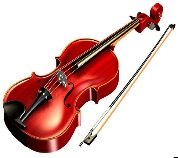 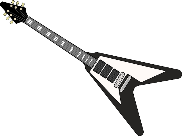 1. Écris les mots de la semaine en ordre alphabétique.  N’inclue pas les petits mots le, la, un et une.  À côté de chaque mot, écrit (m) si le mot et masculin ou (f) si le mot est féminin.1.__corde  (f)________________		6._________________________2._________________________		7._________________________3._________________________		8._________________________4._________________________		9._________________________5._________________________		10._________________________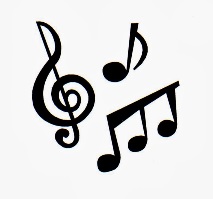 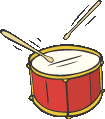 2. Qui suis-je?a) Je suis un instrument que tu frappes avec des bâtons ou tes mains. ________________b) Je suis un instrument qui a normalement 6 cordes, des fois 12.______________c) Je suis ce que tu entends quand quelque chose fait un bruit. ________________d) Je suis un gros instrument en métal que tu joues avec ta bouche.____________e) Je suis l’action que tu fais quand tu essaie d’entendre quelque chose. ________________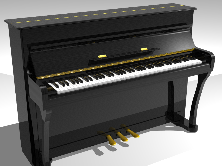 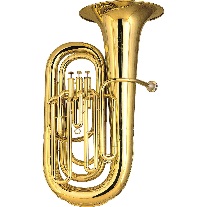 3. Complète les phrases avec le mot manquant. a) Ah non!  Une ______________ sur ma guitare a cassée.b) Daisy a une leçon de _____________ après l’école où elle est assise et joue ce grand instrument avec ses doigts.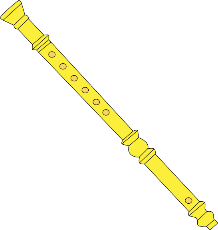 c) Le _____________ est un instrument à 4 cordes et un archet.d) Les élèves sont dans la salle de musique jouant une chanson avec leur _____________ à bec.e) Elle est capable de frapper tous les bonnes notes quand elle chante.  Bonne Chance 